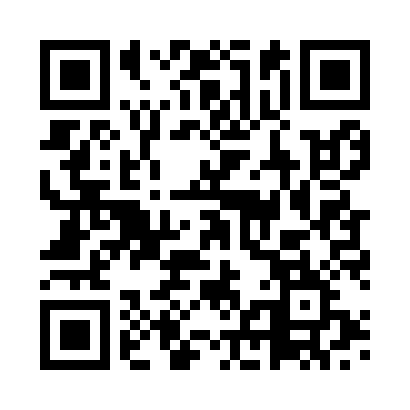 Prayer times for Gwalior, Madhya Pradesh, IndiaWed 1 May 2024 - Fri 31 May 2024High Latitude Method: One Seventh RulePrayer Calculation Method: University of Islamic SciencesAsar Calculation Method: HanafiPrayer times provided by https://www.salahtimes.comDateDayFajrSunriseDhuhrAsrMaghribIsha1Wed4:175:4012:144:546:498:122Thu4:165:3912:144:546:508:133Fri4:155:3812:144:546:508:144Sat4:145:3812:144:546:518:155Sun4:135:3712:144:546:518:156Mon4:125:3612:144:546:528:167Tue4:115:3512:144:556:528:178Wed4:105:3512:144:556:538:189Thu4:105:3412:144:556:548:1810Fri4:095:3412:144:556:548:1911Sat4:085:3312:144:556:558:2012Sun4:075:3212:144:566:558:2113Mon4:065:3212:144:566:568:2114Tue4:065:3112:144:566:568:2215Wed4:055:3112:144:566:578:2316Thu4:045:3012:144:566:578:2417Fri4:035:3012:144:566:588:2418Sat4:035:2912:144:576:588:2519Sun4:025:2912:144:576:598:2620Mon4:015:2812:144:577:008:2721Tue4:015:2812:144:577:008:2722Wed4:005:2812:144:587:018:2823Thu4:005:2712:144:587:018:2924Fri3:595:2712:144:587:028:3025Sat3:595:2712:144:587:028:3026Sun3:585:2612:144:587:038:3127Mon3:585:2612:144:597:038:3228Tue3:575:2612:154:597:048:3229Wed3:575:2612:154:597:048:3330Thu3:575:2512:154:597:058:3331Fri3:575:2512:155:007:058:34